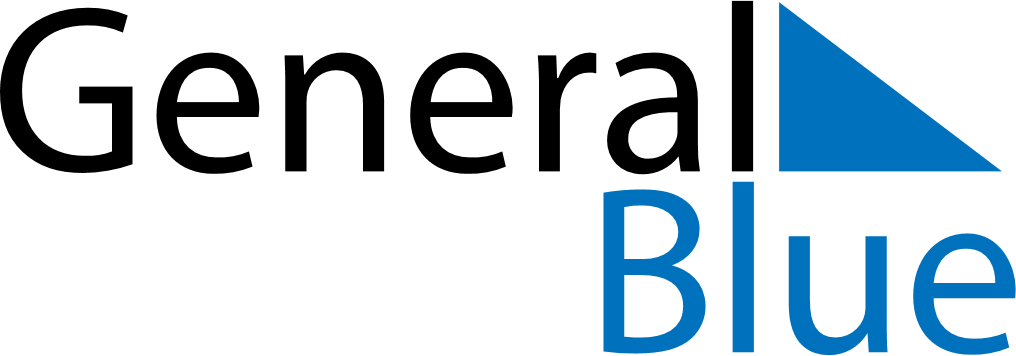 January 2028January 2028January 2028January 2028TanzaniaTanzaniaTanzaniaMondayTuesdayWednesdayThursdayFridaySaturdaySaturdaySunday112New Year’s DayNew Year’s DayZanzibar Revolution Day3456788910111213141515161718192021222223242526272829293031